Your recent request for information is replicated below, together with our response.The number of reported pedal cycle thefts in Dundee for each of the last 2 financial years (not a cumulative total for the last 2 financial years). For clarity that would mean financial years: April 2021 – March 2022April 2022 – March 2023We are using a unique city boundary, with specific data zones for Dundee.In response to your request, please find attached two tables which provide the relevant data for 21/22 and 22/23 financial years. If you require any further assistance please contact us quoting the reference above.You can request a review of this response within the next 40 working days by email or by letter (Information Management - FOI, Police Scotland, Clyde Gateway, 2 French Street, Dalmarnock, G40 4EH).  Requests must include the reason for your dissatisfaction.If you remain dissatisfied following our review response, you can appeal to the Office of the Scottish Information Commissioner (OSIC) within 6 months - online, by email or by letter (OSIC, Kinburn Castle, Doubledykes Road, St Andrews, KY16 9DS).Following an OSIC appeal, you can appeal to the Court of Session on a point of law only. This response will be added to our Disclosure Log in seven days' time.Every effort has been taken to ensure our response is as accessible as possible. If you require this response to be provided in an alternative format, please let us know.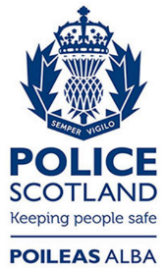 Freedom of Information ResponseOur reference:  FOI 23-1279Responded to:  13 June 2023